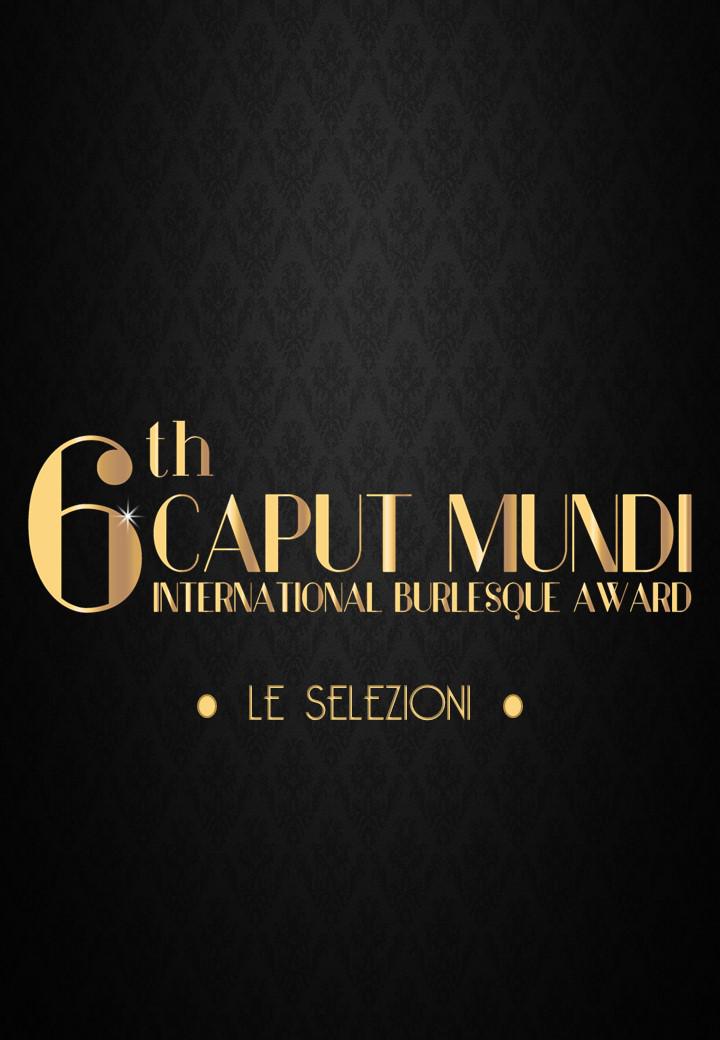 MODULO D’ ISCRIZIONE ALLE SELEZIONI CAPUT MUNDI INTERNATIONAL BURLESQUE AWARDQUESTO È UN CONTRATTO, PER FAVORE, ACCERTARSI DI ACCETTARE OGNI SINGOLA PARTE DI ESSO,GRAZIE*****************************BENVENUTO AL PROCESSO D’ISCRIZIONE ALLE SELEZIONICAPUT MUNDI INTERNATIONAL BURLESQUE AWARDLe selezioni si svolgeranno da Marzo a Maggio 2018 durante il Caput Mundi OnTour che avrà luogo nelle città di Bologna, Treviso e Napoli.Se il tuo Act sarà scelto verrai contatto dalla Direzione Artistica del CMIBA per esibirti dal vivo in una delle tre città partecipando alle selezioni ufficiali. Al termine delle selezioni del Caput Mundi On Tour, comunicheremo i nomi dei performer finalisti che potranno esibirsi sul palco del Caput Mundi Burlesque Award Summer Edition 2018SCADENZA DELLA DOMANDA::10 MAGGIO 2018I nomi dei performer finalisti saranno comunicati il 14 maggio 2018TASSA D'ISCRIZIONE:E’ richiesto il pagamento di 30 Euro di quota d’iscrizione tramite www.paypal.com a application@caputmundiaward.comPER FAVORE, COMPILA QUESTO DOCUMENTO E ALLEGATO E EMAIL:application@caputmundiaward.comutilizzando il TUO NOME D’ARTE come oggetto dell'e-mailPER FAVORE INOLTRA ANCHE:RICEVUTA PAYPAL2 FOTO ad alta risoluzione JPG 1920x1080 72 dpi (1 primo piano, 1 a figura intera) nomina le tue foto con il tuo nome d’artees: albadoro gala.jpg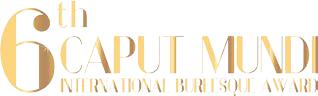 CITTA’ NELLA QUALE VUOI ESIBIRTI PER LE PRE – SELEZIONI(indica con una crocetta la location nella quale vuoi esibirti) BOLOGNA – 16 marzo 2018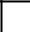 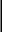  TREVISO – 13 aprile 2018 NAPOLI – 12 maggio 2018DISPONIBILITA’ AL RIPESCAGGIOQualora non dovessi superare la selezione nella data e città da te indicata dai la tua disponibilità ad essere ripescato per un’altra data ed un'altra città previste nel Tour? SI NOREGOLEFILMATO:Tutti gli artisti devono inviare URL video dell’Act che intendono eseguire. Assicurati che non sia protetto da password e non scada. Si prega di considerare siti di condivisione standard come youtube o vimeo. Non usare membri / amici solo host come Facebook.Nel tuo interesse ti invitiamo ad accertarti che il video abbia una buona qualità d’ immagine e di audio e che riporti l’Act nella sua interezza senza tagli o interruzioni.NUDITA’:Nudo integrale NON è permessoNESSUNA MODIFICA DELL’ACT:Devi eseguire l'Act selezionato dal video allegato.PROPRIETA’ INTELLETTUALE:Sii originale**** INFORMAZIONI IMPORTANTI PER I PERFORMER CHE ACCEDERANNO ALLA FINALE ****IMPEGNO:Se verrai selezionato per esibirti al Festival devi confermare la tua presenza entro 7 giorni, se non riesci a confermare la tua adesione, il posto verrà ceduto ad un altro richiedente. Se per qualsiasi motivo non puoi impegnarti a confermare la tua partecipazione al Festival, faccelo sapere al più presto, se non lo farai, la tua candidatura non verrà presa in considerazione nelle future edizioni del Festival.VIDEO:Una troupe di video maker e fotografi professionisti sarà presente durante il Festival. Riprenderà e fotograferà l'intero evento a scopi promozionali. Candidandoti alla partecipazione autorizzi insindacabilmente l’utilizzo della tua immagine sia in foto che in video.In qualità di performer potrai acquistare il video integrale del tuo Act al costo di Euro 35.00 , tale video sarà effettuato con una telecamera frontale, in post produzione verrà inserita la traccia audio del tuo act a noi consegnata .Il video vi sarà consegnato entro 10 gg lavorativi dalla fine del festival, nel caso in cui il video per motivi tecnici non sia disponibile vi verrà restituita l’intera somma. Non sarà possibile richiedere alcun rimborso extra.Nel caso in cui il video venga richiesto successivamente allo svolgimento della manifestazione il costo sarà di Euro 50.00 .SPESE E PAGAMENTI:Non sono previsti rimborsi spese di viaggio e trasferimenti dall’hotel alla location e tanto meno da e per l’aeroporto o altro postoALLOGGIO:Offriamo alloggio gratuito in camere doppie a tutti gli artisti selezionati, ma solo se residenti fuori Roma e solo per la durata festival ( arrivo venerdì partenza domenica mattina ) con un supplemento a tuo carico sarà possibile richiedere una camera singola o eventuali giorni extra. Eventuali ospiti riceveranno uno sconto per soggiornare nello stesso hotelELENCO DEGLI OSPITI:NON hai diritto ad alcun accredito per gli ospiti, per favore non chiedere. Hai l'ingresso gratuito (in piedi) per tutte le notti del festival.PROMOZIONE:I concorrenti ci permettono di usare i loro nomi e le immagini per promuovere il Festival. L'artista contribuirà inoltre a promuovere il Festival sui propri siti Web, profili di Facebook e newsletter per almeno tre settimane prima del festival. Grazie!Ad ogni artista verrà fornita una grafica personalizzata da utilizzare da almeno 10 gg prima sulla propria pagina artista o profilo personale, la stessa grafica verrà fornita per promuoversi attraverso il proprio canale Instagram aggiungendo l’hastag #porcapapessaFOTO/VIDEO:Acconsento alle riprese video e foto della mia esibizione al Caput Mundi International Burlesque Award e la mia immagine potrà essere pubblicata sul tuo sito, canali social e per le future promozioni del Caput Mundi International Burlesque Award.ESCLUSIVITA’:Pena eliminazione dal Festival nessun artista potrà esibirsi nella regione Lazio nei precedenti 20 gg e nei successivi 7gg dalla data del Festival. Gli artisti selezionati per la manifestazione estiva e che si dovranno esibire in qualità di finaliste non potranno esibirsi nei 30 gg prima e nei successivi 15 gg dalla data del Festival, pena ammenda di euro 200.00Informazioni extra per i finalisti:Per tutti i finalisti che si esibiranno al festival non è previsto alcun rimborso viaggioAi finalisti verrà garantito alloggio in camere doppie da noi assegnate. Con supplemento a tuo carico sarà possibile richiedere una camera singola o eventuali giorni extra. Eventuali ospiti riceveranno uno sconto per soggiornare nello stesso hotel. Il soggiorno previsto sarà da venerdì a domenica mattinaLa vincitrice del concorso a discrezione dell’organizzazione dovrà esibirsi durante la serata del sabato insieme agli artisti professionisti con l’Act che l’ha incoronata papessa 2019 .Per le serate del Festival la produzione garantirà la cena allo staff con dei pocket lunch specificare eventuali intolleranze alimentari o esigenzeInformazioni GeneraliNome di battesimo: _________________________________________________________Nome d’arte:  ______________________________________________________________Data e luogo di nascita: ______________________________________________________E-mail: ____________________________________________________________________Numero di telefono: _________________________________________________________Indirizzo postale: ___________________________________________________________Informazioni sul passaporto o sul documento d'identità: (paese- scadenza, rilascia tutto!!!!!) ______________________________________________________________________________________________________________________________________________________________________________________________________________________________Troupe o solista(se il numero di troupe e i nomi degli interpreti in troupe):______________________________________________________________________________________________________________________________________________________________________________________________________________________________Per quale città/ paese provieni e concorri? _______________________________________Website: __________________________________________________________________Facebook ID: _______________________________________________________________Breve biografia (circa 50 parole):______________________________________________________________________________________________________________________________________________________________________________________________________________________________Da quanto tempo pratichi il burlesque e qual è il tuo background? ______________________________________________________________________________________________Descrivi brevemente il tuo stile:______________________________________________________________________________________________________________________________________________________________________________________________________________________________Hai altre abilità sul palco? _______________________________________________________________________________________________________________________________Ti sei esibito in festival di burlesque / eventi di burlesque degni di nota? Se è così, si prega di elencare: ____________________________________________________________________________________________________________________________________________Come sei venuto a conoscenza del Caput Mundi International Burlesque Award? __________________________________________________________________________________Eventuali dettagli aggiuntivi che si desidera aggiungere: ____________________________________________________________________________________________________________________________________________________________________________________________________________________________________________________________________________________________________________________________________INFORMAZIONI SUI TUOI ACTBISOGNA CANDIDARSI CON 2 ACTACT 1Titolo della performance _____________________________________________________Durata della performance _____________________________________________________Titolo del brano musicale e artista ______________________________________________Performance url ____________________________________________________________Descrizione del tuo numero _________________________________________________________________________________________________________________________________________________________________________________________________________________________________________________________________________________Disposizione del numero _____________________________________________________Cambio/ necessita di palco ____________________________________________________Segnale di entrata ___________________________________________________________Richieste e specifiche luci di scena __________________________________________________________________________________________________________________________________________________________________________________________________Descrizione del tuo costume e oggetti di scena (colori, stile e così via) _______________________________________________________________________________________________________________________________________________________________________________________________________________________________________________Hai bisogno di assistenza sul palco durante l'Act? __________________________________Eventuali note aggiuntive / requisiti riguardanti l'Act ___________________________________________________________________________________________________________________________________________________________________________________Introduzione per mic per Act 1 (massimo 50 parole) __________________________________________________________________________________________________________________________________________________________________________________________________________________________________________________________________________________________________________________________________________________________________________________________________________________ACT 2Titolo della performance _____________________________________________________Durata della performance _____________________________________________________Titolo del brano musicale e artista ______________________________________________Performance url ____________________________________________________________Descrizione del tuo numero _________________________________________________________________________________________________________________________________________________________________________________________________________________________________________________________________________________Disposizione del numero _____________________________________________________Cambio/ necessita di palco ____________________________________________________Segnale di entrata ___________________________________________________________Richieste e specifiche luci di scena __________________________________________________________________________________________________________________________________________________________________________________________________Descrizione del tuo costume e oggetti di scena (colori, stile e così via) _______________________________________________________________________________________________________________________________________________________________________________________________________________________________________________Hai bisogno di assistenza sul palco durante l'Act? __________________________________Eventuali note aggiuntive / requisiti riguardanti l'Act ___________________________________________________________________________________________________________________________________________________________________________________Introduzione per mic per Act 2 (massimo 50 parole) __________________________________________________________________________________________________________________________________________________________________________________________________________________________________________________________________________________________________________________________________________________________________________________________________________________La domanda incompleta non sarà considerataLa quota di iscrizione non è rimborsabileQuesto è un contratto, quindi per favore sii sicuro che accetti ogni singola parte di esso, se sei selezionato firmi di persona il contratto e l'uscita a RomaGraziePerformer	CMIBA Staff__________________________	______________________________